 SERVIÇO AUTÔNOMO MUNICIPAL DE ÁGUA E ESGOTO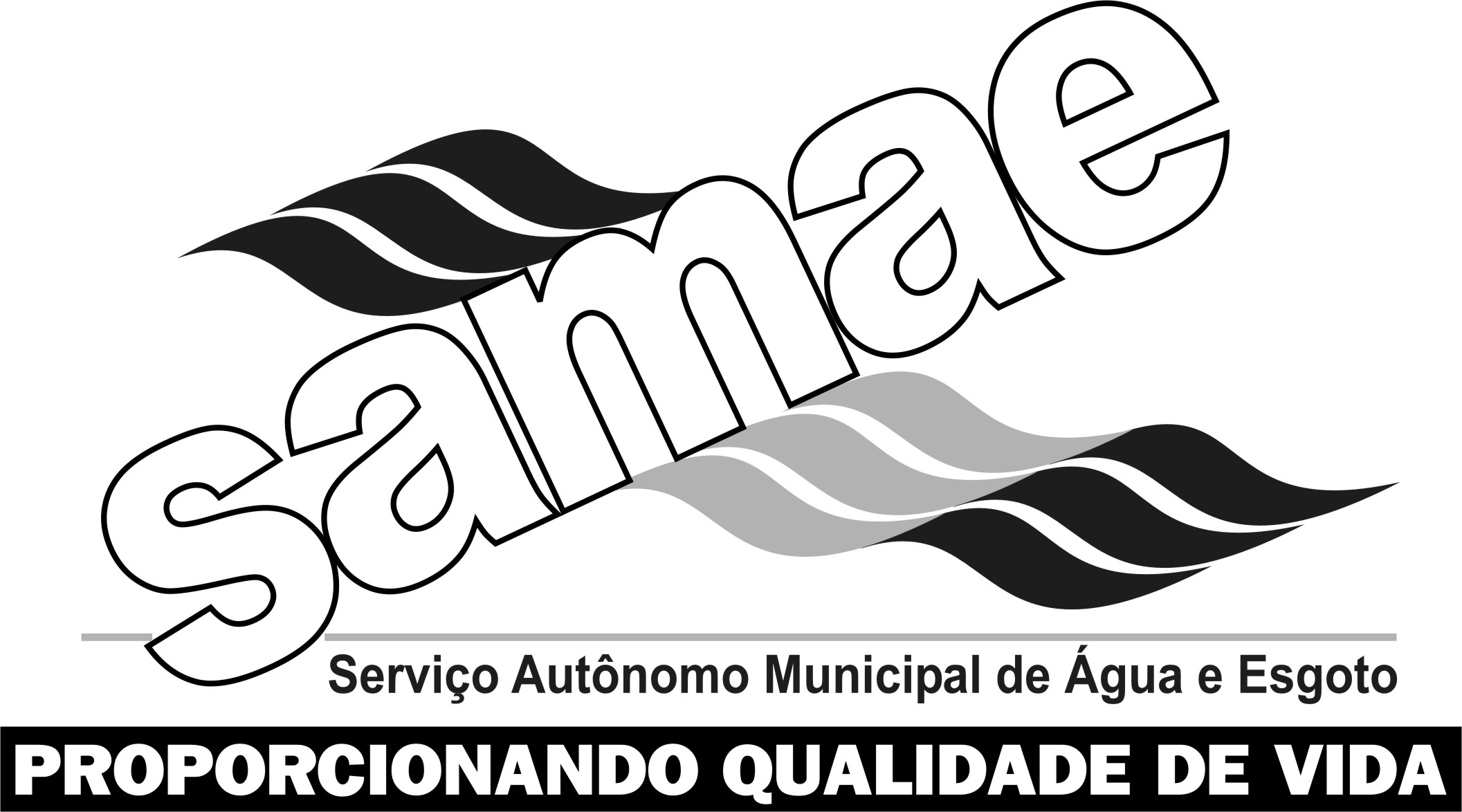 Tangará da Serra Estado de Mato GrossoRua Dorvalino Minozzo nº 1.567-S Vila AltaCNPJ: 06.068.089/0001-04Fone: (65) 3311-6512CANCELADAAAAAPORTARIA Nº 017/GD/SAMAE/2013, DE 07 DE FEVEREIRO DE 2013.O Sr. Wesley Lopes Torres Diretor Geral do SAMAE-Serviço Autonomo Municipal de Agua e Esgoto de Tangará da Serra, Estado de Mato Grosso, no uso das atribuições que lhe são conferidas pela Lei n.º 3.739/2012 de 16 de fevereiro de 2012.RESOLVE:Art. 1º - COLOCAR, à partir de 01/02/2013, a disposição da Prefeitura Municipal de Tangará da Serra, Secretaria de Infraestrutura, o servidor nomeado para cargo em comissão através da Portaria nº 003/GD/SAMAE/2013, datada em 03 de janeiro de 2013, para desenvolver seus trabalhos, sem prejuízo de seus vencimentos, que passa a ser pago com recurso do órgão de destino.Art.2º. Registre-se, Publique-se e Cumpra-se o Presente Ato.SAMAE – Serviço Autônomo Municipal de Água e Esgoto de Tangará da Serra, Estado de Mato Grosso, ao 7º (sétimo) dia do mês de fevereiro de 2013.WESLEY LOPES TORRESDiretor Geral – SAMAERegistrado na Gerencia Administrativo – Financeiro (GADF) e na Assessoria de Recursos Humanos e Pessoal do SAMAE – Serviço Autônomo Municipal de Água e Esgoto.NOME DO SERVIDORADMISSÃOCARGOHosffman Aparecido de OliveiraCPF:452.801.691-5303/01/2013Coordenador de Leitura, Corte e Religação